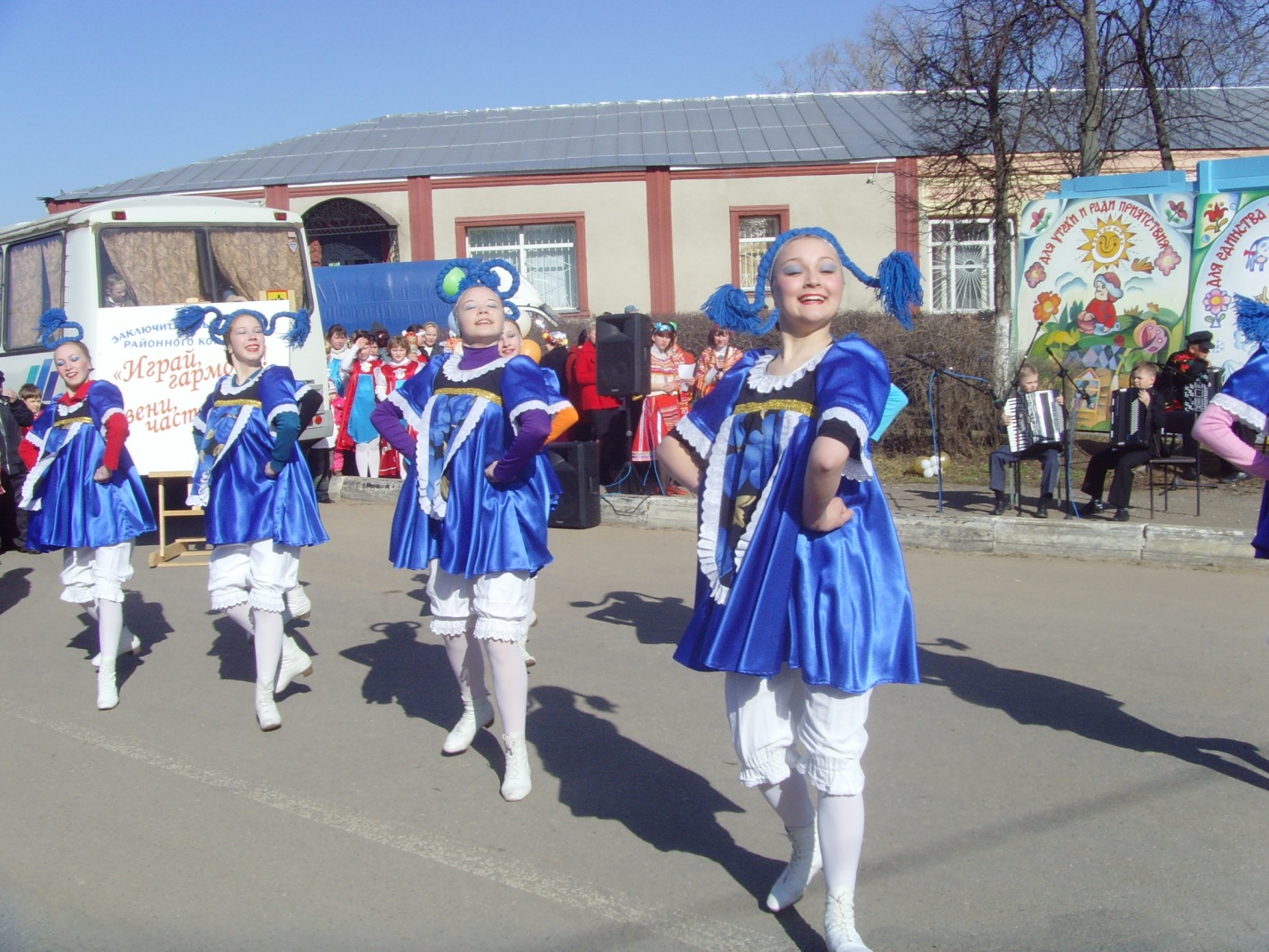 Cценарий праздничной концертной программы«Этой ярмарки краски»Посвящённой Дню города, района «Зарайские зори»Место проведения: площадь РеволюцииДата: 24 июля 2012 годаВремя: праздничное гулянье начинается с 09.00 до 13.00            Работают торговые ряды, зазывалы, коробейники прохаживаются по торговым рядам, приглашая публику (см.приложение); творческие коллективы города и района с баянами в различных концах площади с песнями у палатках ремёсел, весёлые балаганные кукольные представления с русским Петрушкой. К 10.00 все  действующие лица (коробейники, зазывалы и пр.)собираются к основной площадке. Начинается основное действие.Звучит русская народная мелодия.Выбегают скоморохи, пляшут.Голос(скоморохи вслушиваются): То не лес шумит, не река бурлит,        То не ветер-буян поднимается.        То честной народ на площадь идёт          На гуляние собирается.         Ой вы гой еси, да зарайцы все!         Люди знатные и почтенные!         И все жители окрестных мест!         Прикатилося кольцо залочёное в город наш         И поэтому поводу решено июля 24-го сего года         Провести праздник «Зарайские Зори»!Скоморохи:  Ух,ты! Ах, ты! Вот так да! Ну дела!1 скоморох: Здравствуй, мир честной!2 ск. Здравствуй, люд простой!3ск.  Здорово, братья скоморохи!         До земли мы всем вам поклонимся,         Да с речами к вам обратимся!1ск.  Сюда, сюда все приглашаются!2 ск. Стой прохожий, остановись!Все: На нашу ярмарку подивись                                         -2-3 ск. Пора всем Вам заглянуть в наш балаган         Звуки музыки зовут песни, танцы здесь Вас ждут!  1. Стилизованный танец исп.  обр. хор.студия «Надежда»Выбегает разгневанный Царёк Царь: Не то! Прекратить! Вон Все! Долой!За ним скоморохи : Что такое что случилось?Царь: Посмотрите, что происходит кругом?Скоморохи: Что происходит?Царь: Ложное всё! Чуждое! Заморское не православное!            Речи бранные, срамота непотребная, песни матерные.           «Домы 2» с «Клубом камеди»           Холод проник в сердца людей, не добры они стали не милосердны!            Вон все!(Скоморохи убегают.)Царь: эх, вот если бы я мог всех умельцев - мастеров собрать всех вместе! Ведь есть же на Руси Левши! Эй, сюда опять спеши!(Скоморохи вновь на месте)Царь: По Царскому указу, государеву наказу!            По исконному обычаю            Велю собраться всем на утренней на зореньке,            На восходнем красном солнышке.            На гульбище, на игрище   на большое позорище!(ударение на первое о – значит «представление»)            Все без обману к ярмарочному балагану.            Творы творить, в сопелы дудеть и в долоны бить!            Велю в колокола звонить!  (колокольный перезвон)         Ведущий за кулисами: А вот  у нас и первые гости:2. «Молодка» - «Ладанка»Царь: (зрителям) А мы с вами посовещаемся и решим, не оскудела ли земля русская талантами, есть ли ещё порох в пороховницах?   1 ск. Не волнуйтесь, мы на месте нас не надо долго ждать.2-й  Люд честной вовсю торгует, так что можно продолжать!3-й По рядам пройдитесь, к товарам приценитесь      Да нашими артистами подивитесь восхититесь!                                 -3-      Ярмарка Зарайская, веселись народ,      Ну-ка, эй , красавица, выходи вперёд! 3. «Ярмарка» - Т.Цуркан (работа ростовых кукол)4. «Любовь волною» -«Ладанка»5. «Курская по кругу» - «Надежда»1-й: Покалякать здесь со мной        Подходи народ честной!2-й: А вы прибаутки и всякие шутки       Слушайте, яблоки кушайте,      Орехи грызите, да карманы свои берегите!Все: Облапошат!6. анс. «Русская песня» (2песни)3-й: Вот смотрите в оба      Идёт парень и его зазноба:      Надели платья модные      Да думают, что благородные,1-й: А зазноба отменная        Баба здоровенная        Чудо красоты        Толщиной в три версты        Нос в полпуда!Вместе: Вот это чудо!2-й: Разве это чудо, чудо сейчас будет!7. анс. «Околица» (2песни)8. Кристина Горелова3-й: Пошла плясать молодёшенька      Кто б её не целовал всё радёшенька!9. «Барыня» - Т. Цуркан10. «Зарайские зори»(2 песни)1-й: На нашей ярмарки талантов       Столько, сколько душе угодно2-й: А умельцев разных они шьют и вяжут,3-й: Картины бисером вышивают.-4-11. В.ЕжоваВаши песни хороши и поёте от душиНо и наш товар не дюж веселил он тыщи душ.12. «Антре»13________________________________________________________14.______________________________________________________15.______________________________________________________1й:_Вот и ярмарке конец          Кто побывал тут-молодец! _2-й: Всему люду края ЗарайскогоВсе: Низкий поклон и вновь на ярмарку зовём!Царь: А граду нашему песнь особая:          Зарайск,          К тебе храню любовь я!          Лишь только ты такой один          В краю родного Подмосковья!         К Зарайску лести нет в помине,          Ему я прямо говорю:          Твои легенды и святыни          Ценю, люблю, боготворю!Колокольный перезвон.«ЭТОЙ  ЯРМАРКИ КРАСКИ»сценарий утренней концертной программы ко Дню города «Зарайские Зори» на пл. Революции Сценарий составлен Губернаторовой О.А. 24 июля 20012 года